Publicado en Madrid el 21/09/2015 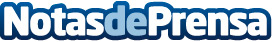 Móviles y electrodomésticos, los productos más comparados en InternetUn reciente análisis por parte de uno de los principales comparadores online, Encuentraprecios.es, ha mostrado cuales son los productos más comparados por los españoles en Internet. Electrodomésticos y móviles son los productos más popularesDatos de contacto:Shoppydoo+34915982855Nota de prensa publicada en: https://www.notasdeprensa.es/moviles-y-electrodomesticos-los-productos-mas Categorias: Marketing E-Commerce Electrodomésticos http://www.notasdeprensa.es